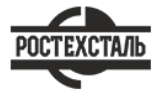 ГОСТ 9698-86Задвижки. Основные параметрыСтатус: действующийВведен в действие: 1988-01-01Подготовлен предприятием ООО «Ростехсталь» - федеральным поставщиком металлопрокатаСайт www.rostechstal.ru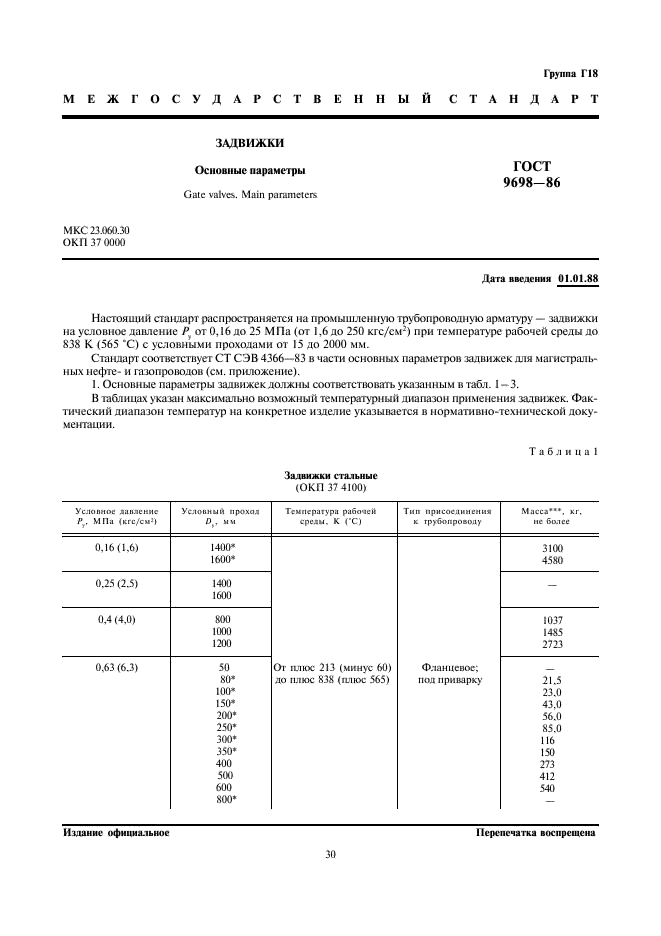 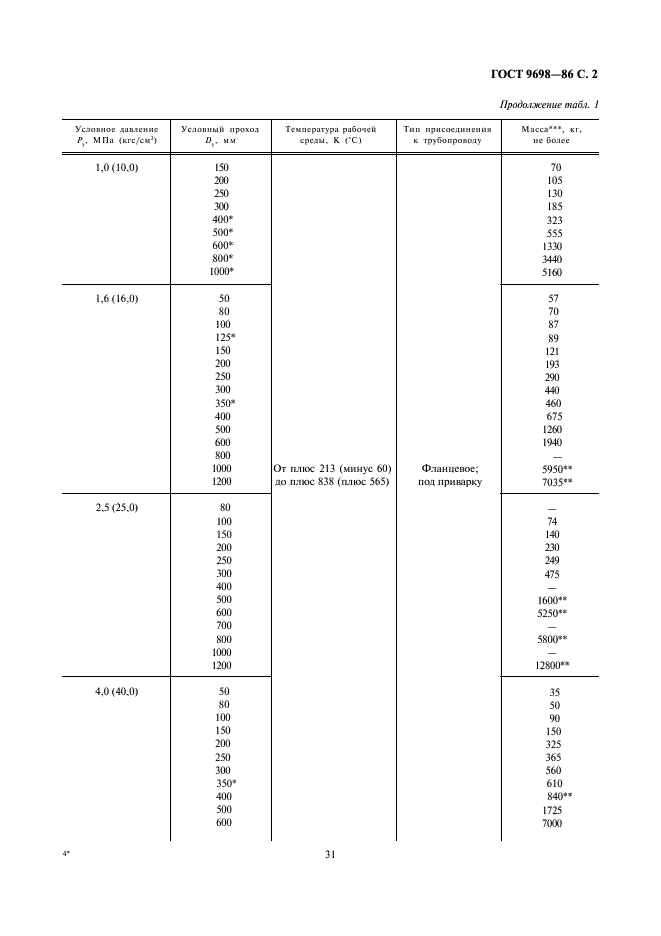 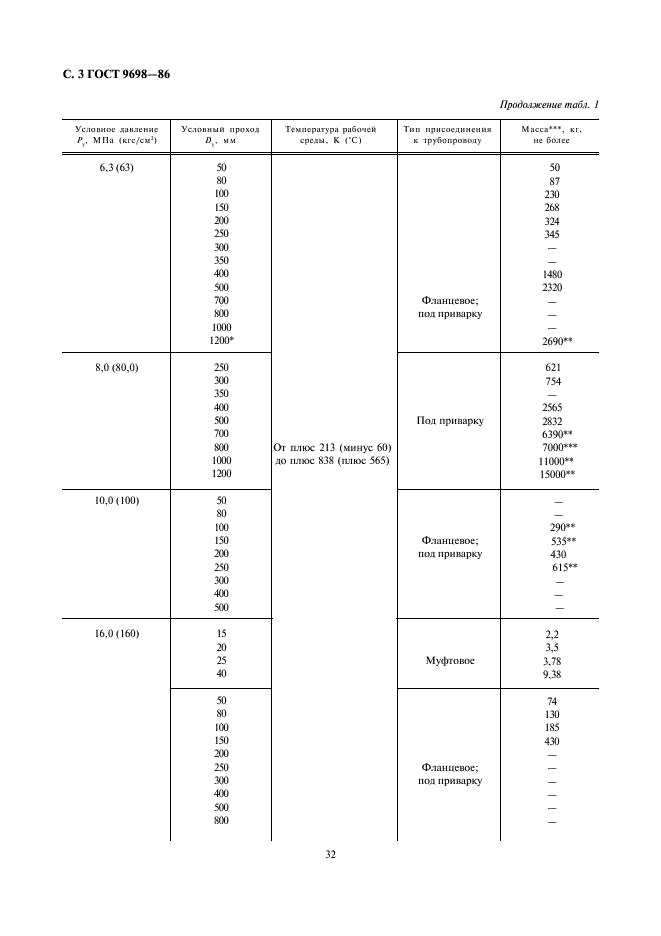 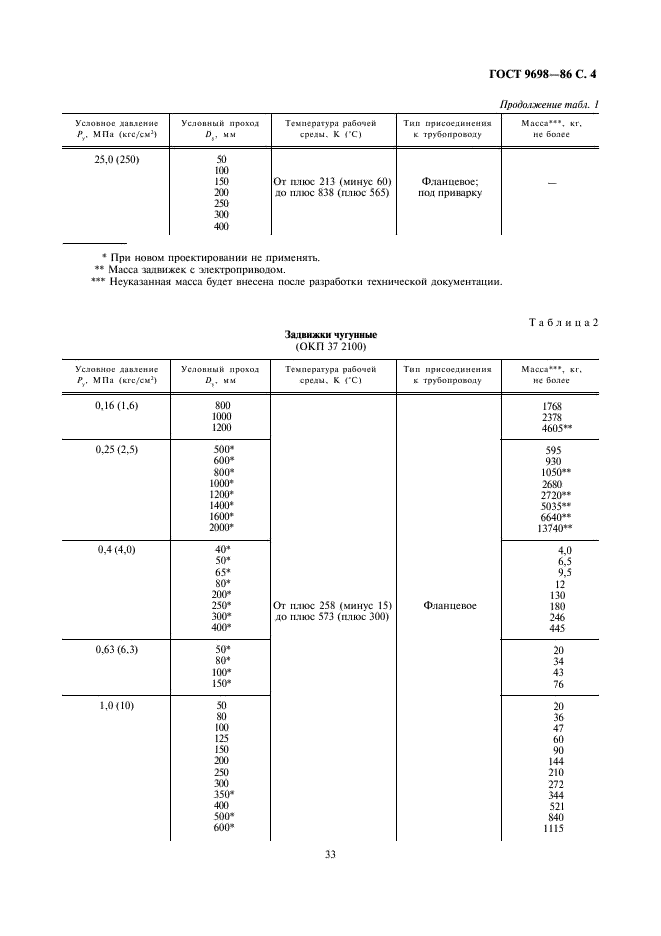 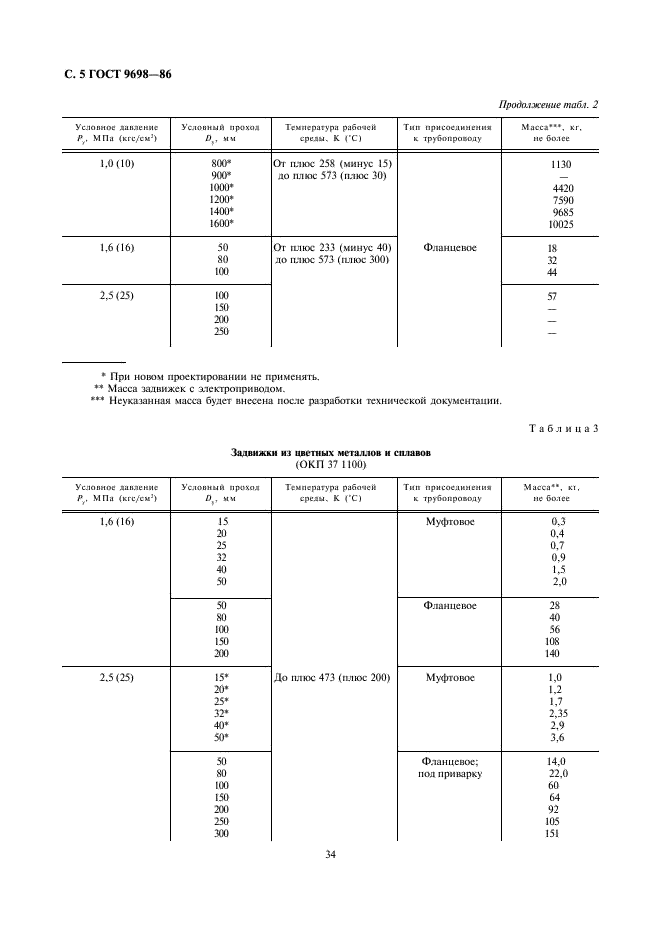 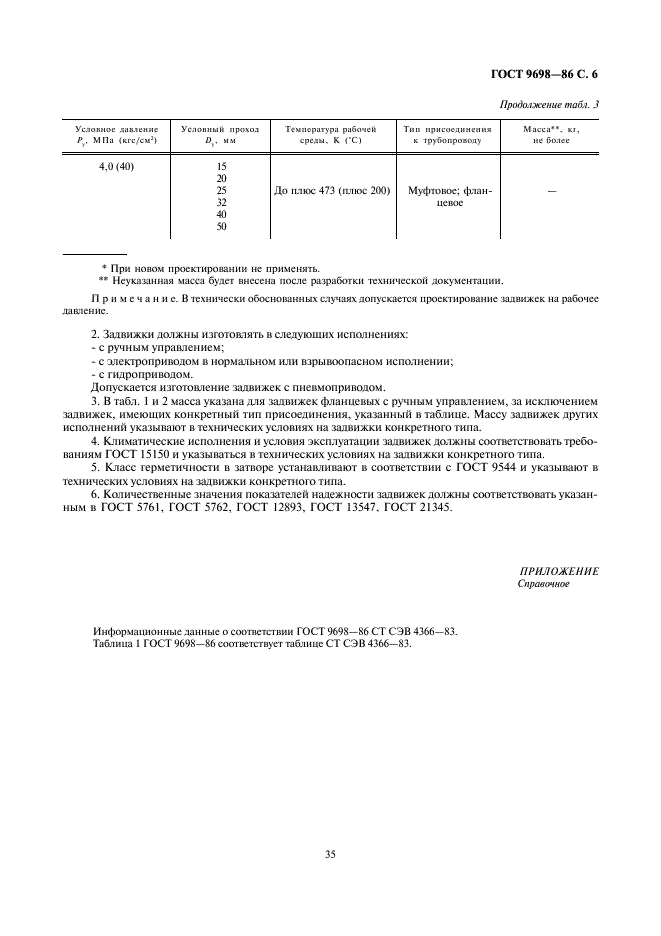 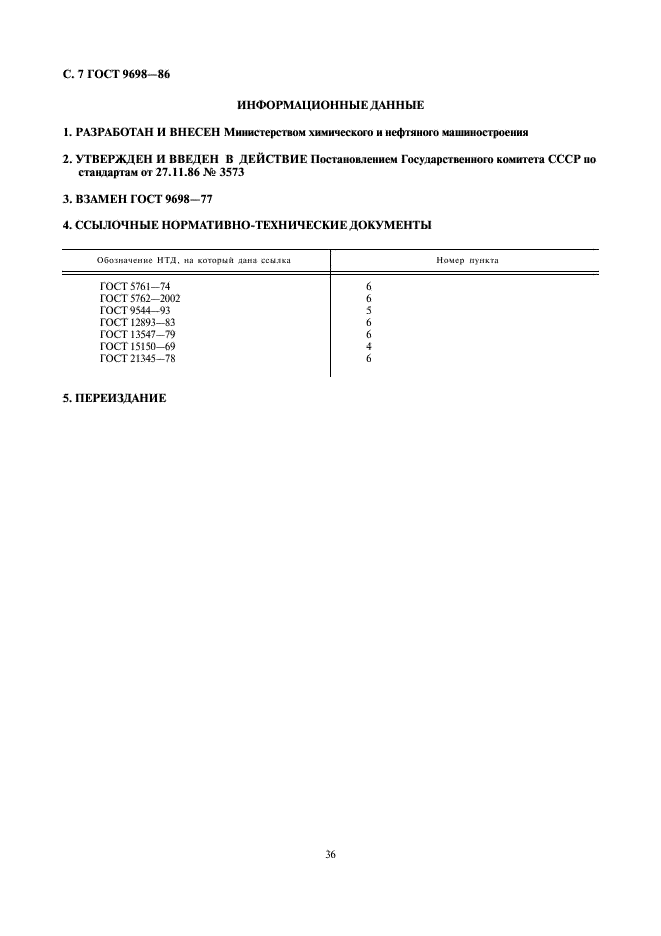 